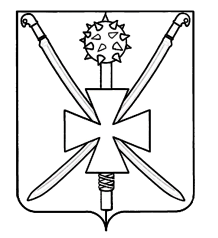 АДМИНИСТРАЦИЯ АТАМАНСКОГО СЕЛЬСКОГО ПОСЕЛЕНИЯ ПАВЛОВСКОГО РАЙОНА    ПОСТАНОВЛЕНИЕот 08.02.2019г.                                                                                                № 10ст-ца Атаманская О внесении изменений в постановление администрации Атаманского сельского поселения Павловского района от 09 августа 2018 года № 86 «Об утверждении ведомственной целевой программы «Развитие физической культуры и спорта на территории Атаманского сельского поселения Павловского района на 2018-2019 годы»	В соответствии с Федеральным законом от 06 октября 2003 года № 131-ФЗ «Об общих принципах организации местного самоуправления в Российской Федерации», Уставом Атаманского сельского поселения Павловского района, решением Совета Атаманского сельского поселения Павловского района от 07 февраля 2019 года № 73/212 «О внесении изменений в решение Совета Атаманского сельского поселения Павловского района от 20 декабря 2018 года № 71/207 «О бюджете  Атаманского сельского поселения Павловского района на 2019 год», постановляю:         1. Внести изменения в постановление администрации Атаманского сельского поселения Павловского района от 09 августа 2018 года № 86 «Об утверждении ведомственной целевой программы «Развитие физической культуры и спорта на территории Атаманского сельского поселения Павловского района на 2018-2019 годы» (далее – Программа).         2. Изложить в новой редакции:         - паспорт Программы (приложение № 1).         - перечень мероприятий Программы (приложение № 2).         3. Обнародовать настоящее постановление на официальном сайте администрации Атаманского сельского поселения Павловского района www.atamanskoesp.ru.         4. Постановление вступает в силу со дня его подписания.Глава  Атаманского сельского поселения  Павловского района                                                                                    Е.А. Сахно